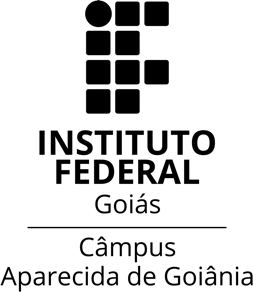 INSTITUTO FEDERAL DE EDUCAÇÃO, CIÊNCIA E TECNOLOGIA DE GOIÁS - IFGCAMPUS APARECIDA DE GOIÂNIAMESTRADO PROFISSIONAL EM ARTES – Rede PROFARTESNOME DO(A) ESTUDANTE(A)TÍTULO DO TRABALHO: SUBTÍTULOAPARECIDA DE GOIÂNIAANONOME DO(A) ESTUDANTE(A)TÍTULO DO TRABALHO: SUBTÍTULOTrabalho de Qualificação, no formato de Proposta Pedagógica, apresentado ao curso de Mestrado Profissional em Artes, do Instituto Federal de Educação, Ciência e Tecnologia de Goiás - Campus Aparecida de Goiânia/IFG, como requisito parcial à obtenção do título de Mestre/a em Artes.Orientador(a): Prof(a). Dr(a): Nome CompletoCoorientador(a): Prof(a). Dr(a): Nome CompletoAPARECIDA DE GOIÂNIAANOBANCA EXAMINADORA________________________________________Prof. (Nome do/a orientador/a)(Presidente - orientador)________________________________________Prof. (Nome do/a professor/a avaliador/a)(Membro interno)________________________________________Prof. (Nome do/a professor/a avaliador/a)(Membro externo)________________________________________Prof. (Nome do/a professor/a avaliador/a)(Suplente)TÍTULO DA PROPOSTA PEDAGÓGICA: SUBTÍTULONome do(a) autor(a)ResumoDigite seu texto com, no mínimo, 100 palavras e, no máximo, 250 palavras em parágrafo único. Palavras-chave: Palavra-chave 1. Palavra-chave 2. Palavra-chave 3. Palavra-chave 4. Palavra-chave 5.Introdução ou ApresentaçãoPara efeito do Exame de Qualificação de Proposta Pedagógica: plano de desenvolvimento da proposta pedagógica com mínimo de 20 (vinte) páginas, acompanhado de material pedagógico desenvolvido especificamente para a proposta e já produzido até o momento da qualificação (vídeo, material didático, objetos artístico-pedagógicos etc.).Seção ATexto texto texto texto texto texto texto texto texto texto texto texto texto texto texto texto texto texto texto texto texto texto texto texto texto texto texto texto texto texto texto texto texto texto texto texto.Subseção Texto texto texto texto texto texto texto texto texto texto texto texto texto texto texto texto texto texto texto texto texto texto texto texto texto texto texto texto texto texto texto texto texto texto texto texto.Seção BTexto texto texto texto texto texto texto texto texto texto texto texto texto texto texto texto texto texto texto texto texto texto texto texto texto texto texto texto texto texto texto texto texto texto texto texto.Figura 1 – Artefato indígena.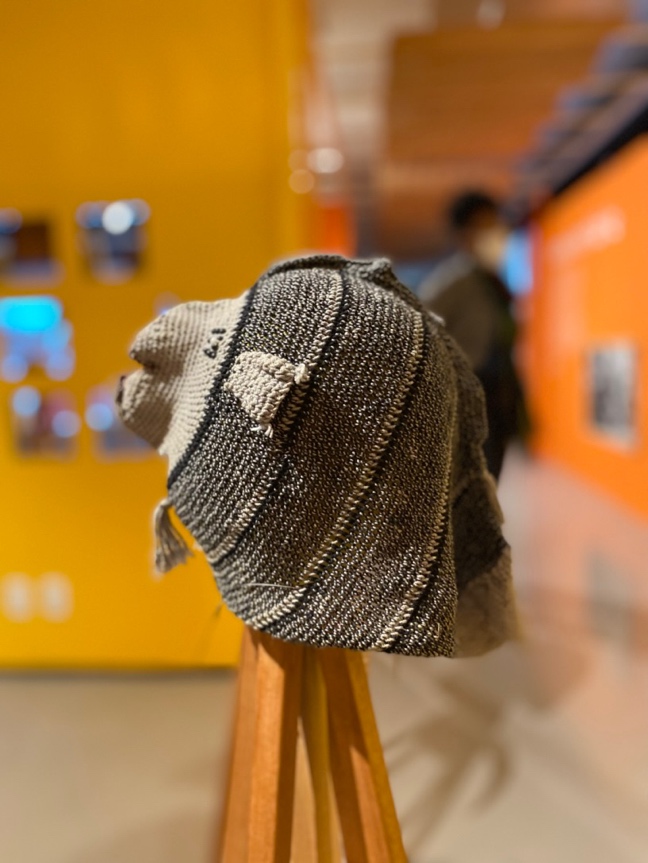 Fonte: Acervo do/a autor/a (2022).SubseçãoTexto texto texto texto texto texto texto texto texto texto texto texto texto texto texto texto texto texto texto texto texto texto texto texto texto texto texto texto texto texto texto texto texto texto texto texto.Seção CTexto texto texto texto texto texto texto texto texto texto texto texto texto texto texto texto texto texto texto texto texto texto texto texto texto texto texto texto texto texto texto texto texto texto texto texto FIGURA 1.Quadro 1 – Competências do profissional.
	Fonte: Fleury (2022).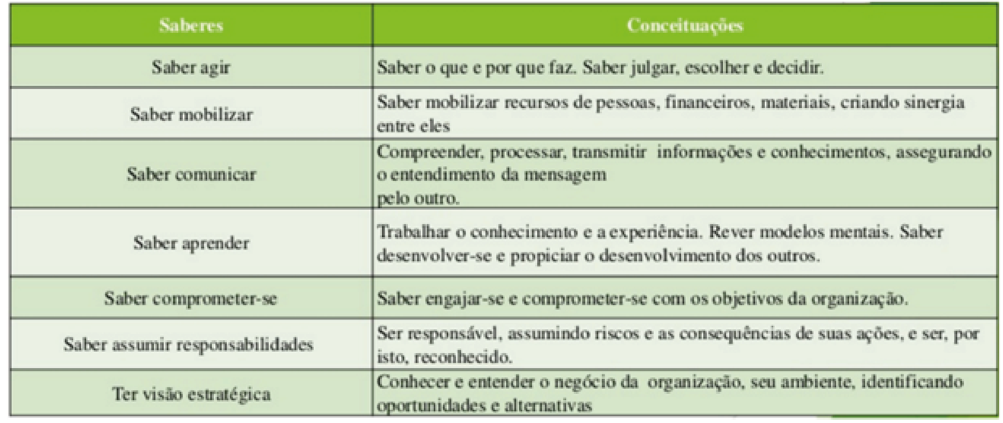 SubseçãoTexto texto texto texto texto texto texto texto texto texto texto texto texto texto texto texto texto texto texto texto texto texto texto texto texto texto texto texto texto texto texto texto texto texto texto texto.Gráfico 1 – Expectativa de vida ao nascer.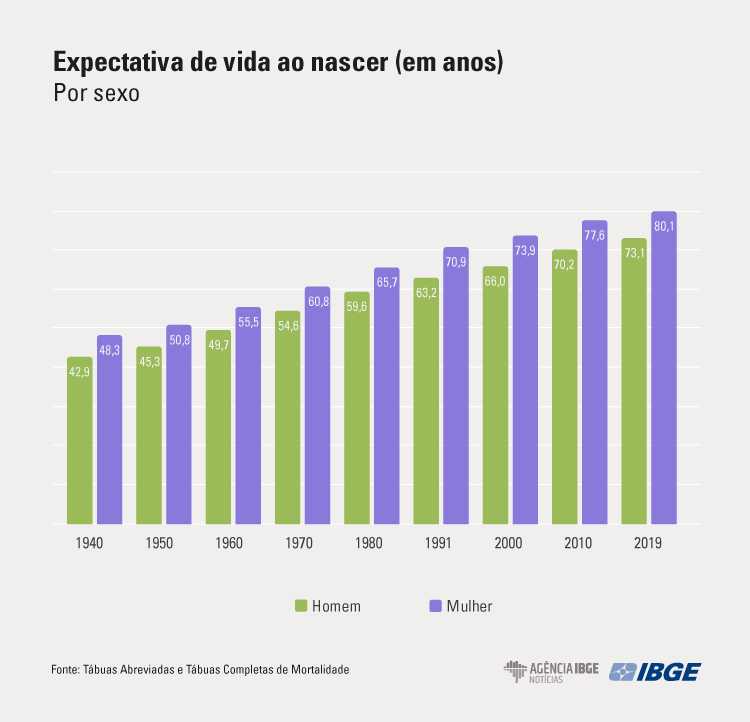 Fonte: IBGE (2019).Seção DTexto texto texto texto texto texto texto texto texto texto texto texto texto texto texto texto texto texto texto texto texto texto texto texto texto texto texto texto texto texto texto texto texto texto texto texto texto.ReferênciasSeguir orientações da NBR 6023/2011. Disponível em: www.abntcolecao.com.br/ifgAPÊNDICE AApêndice são documentos produzidos pelo pesquisador.ANEXO AAnexos são documentos produzidos por terceiros.PRINCIPAIS NORMAS DE ELABORAÇÃO E FORMATAÇÃO DE TRABALHOS ACADÊMICOSO padrão de elaboração e formatação de trabalhos acadêmicos utilizado pelo IFG é baseado nas normas da ABNT - Associação Brasileira de Normas Técnicas. Abaixo estão listadas as NBRs e suas respectivas aplicações:Fonte: ABNT. Disponível em: www.abntcolecao.com.br/ifgNORMADESCRIÇÃONBR 10520 / 2002 - Informação e documentação - Citações em documentos - ApresentaçãoEsta Norma especifica as características exigíveis para apresentação de citações em documentos.NBR 6023 / 2002 –  Informação e documentação - Referências - ElaboraçãoEsta Norma estabelece os elementos a serem incluídos em referências.NBR 6028 / 2003 - 	Informação e documentação - Resumo - ApresentaçãoEsta Norma estabelece os requisitos para redação e apresentação de resumos.NBR 14724 / 2011 - Informação e documentação - Trabalhos acadêmicos - ApresentaçãoEsta Norma especifica os princípios gerais para a elaboração de trabalhos acadêmicos (teses, dissertações e outros), visando sua apresentação à instituição (banca, comissão examinadora de professores, especialistas designados e/ou outros).NBR 6027 / 2012 – 	Informação e documentação — Sumário — ApresentaçãoEsta Norma especifica os princípios gerais para elaboração de sumários em qualquer tipo de documento.NBR 6024 / 2012 - 	Informação e documentação — Numeração progressiva das seções de um documento — ApresentaçãoEsta Norma especifica os princípios gerais de um sistema de numeração progressiva das seções de um documento, de modo a expor em uma sequência lógica o inter-relacionamento da matéria e a permitir sua localização.NBR 6034 / 2004 - Informação e documentação - Índice - ApresentaçãoEsta Norma estabelece os requisitos de apresentação e os critérios básicos para a elaboração de índices.NBR 6022 / 2018 - Informação e documentação - Artigo em publicação periódica técnica e/ou científica - ApresentaçãoEsta Norma especifica os princípios gerais para elaboração e apresentação de elementos que constituem artigos em um periódico técnico e/ou científico.NBR 15287 / 2011 - 	Informação e documentação — Projeto de pesquisa — ApresentaçãoEsta Norma especifica os princípios gerais para a elaboração de projetos de pesquisa.